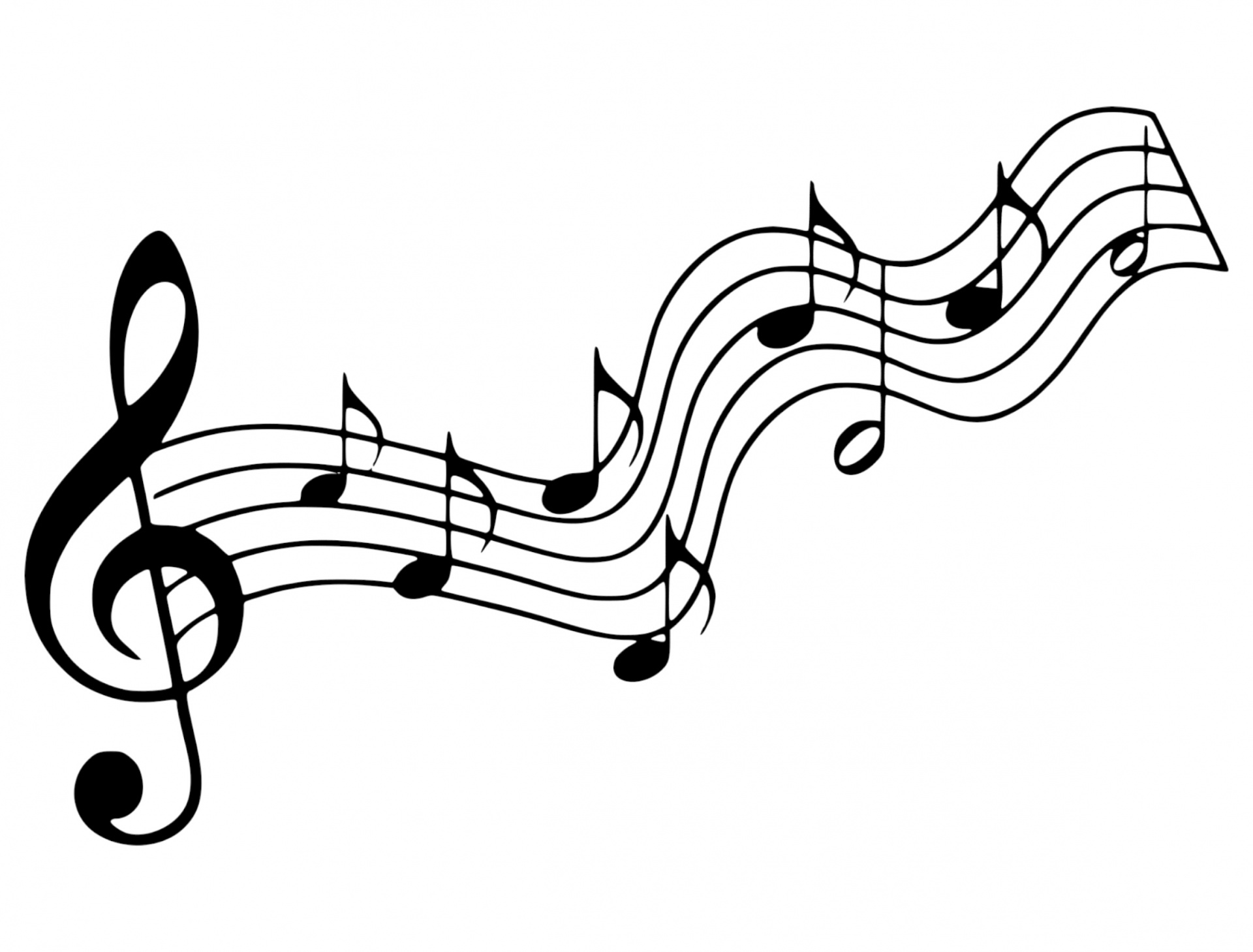 “ He is Exalted”	P1-26	ParisHe is exalted, the King is exalted on high.  I will praise Him.                 He is exalted, forever exalted and I will praise His name.                 He is the Lord.  Forever His truth shall reign.                 Heaven and earth rejoice in His holy name.                 He is exalted, the King is exalted on high.“There's Something About That Name”     Bill and Gloria GaitherJesus, Jesus, Jesus; there's just something about that name.
Master, Savior, Jesus, like the fragrance after the rain;
Jesus, Jesus, Jesus, let all Heaven and earth proclaim
Kings and kingdoms will all pass away,
But there's something about that name.
Kings and kingdoms will all pass away,
But there's something about that name.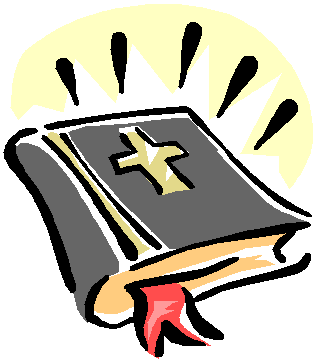 Scripture 1: Mark 1:14-2 (p.1424)Scripture 2: 1 Corinthians 7:29-31    (p.1630)Faith and Engagement “ I've Got Peace Like a River”                       No. 368                                                                (Blue Hymnal)Prayers of the Pastor and the People with Praise  Thanksgiving  share briefly names &     situations to lift to God in prayer – we know God is more than able to hold all we offer & God knows the details!  Lord in Your mercy…Hear our prayer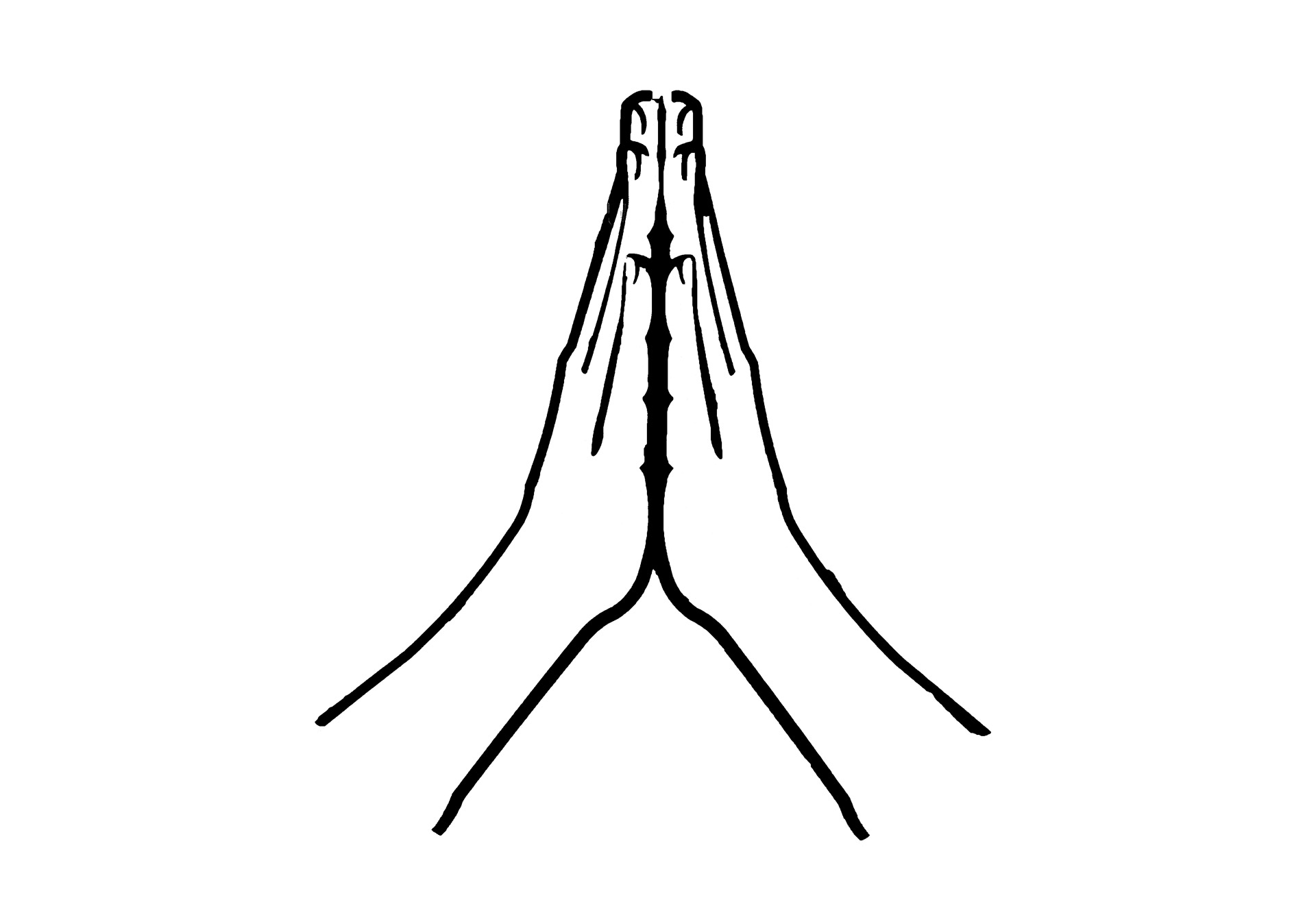 Blessing“Halle, Halle, Halle-lujah (X3)                 Hallelujah, Hal-le-lu-jah!”Personal MilestonesJanuary 24- Jennie DrakeJanuary 26- Louise SiretzPrayer ConcernsPrayer family: Ann Weber and John PiechotaPrayer young person:   Ava DeckerPrayer theme for young adults: faithAll medical professionals, emergency responders & those serving in hospitals, nursing homes & care facilities Military folks & family - the USA & all those in leadership S-VE School Board members, administrators, teachers & othersNorth Spencer Christian Academy Church FinancesSamaritan’s PurseVan Etten Assembly of GodCalendar:      Sunday -- 10AM Adult Study & 11AM Worship (Finance mtg after worship)
Monday - 6PM AA
Wednesday -- 11AM Adult StudyFriday -- 11AM Women's Bible Study
Friday -- 12:30PM Spencer Singers Rehearsal 
Friday -- 1:30PM Chair Yoga!!!Sunday -- 10AM Adult Study & 11AM Worship Community Events: Wed. 4-5:30PM Open Hearts Dinner @ Mckendree UMC **TAKE OUT ONLY**    3rd Thurs. 10-11:30AM Mom-to-Mom group @ Inspire (57 E. Tioga St, Spencer) 3rd Fri. 11:30-12:30PM Sr. Social Hour @ Inspire RSVP @ 607-687-4120 INFO  **Candor Events: Home (candornychamber.org)     1/25: 9-10:30AM Food Cupboard give-away.  Both indoor (bring bags/boxes) shopping & pick-up options.  (Orchard St. near the "old" Dollar General; open to all who live or work in SVE School District)
2/3--2/4: SVE Sportsman Show 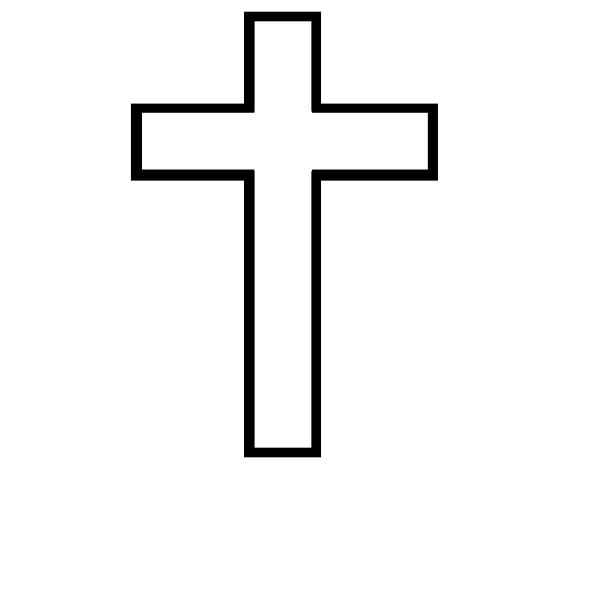 @ Spencer Library  Non-perishables are available in the front entryway to the library (if you'd like to donate - donations can be received during open hours)  *** Story Hour Mondays @ 10AM ***  @ Van Etten Library (LINK for their website/hours/calendar)    Hours: Mon: 1-5PM; Wed & Fri: 11AM-1PM & 2PM-5PMChrist the King FellowshipPresbyterian #loveJanuary 21, 2024 – 11:00 AM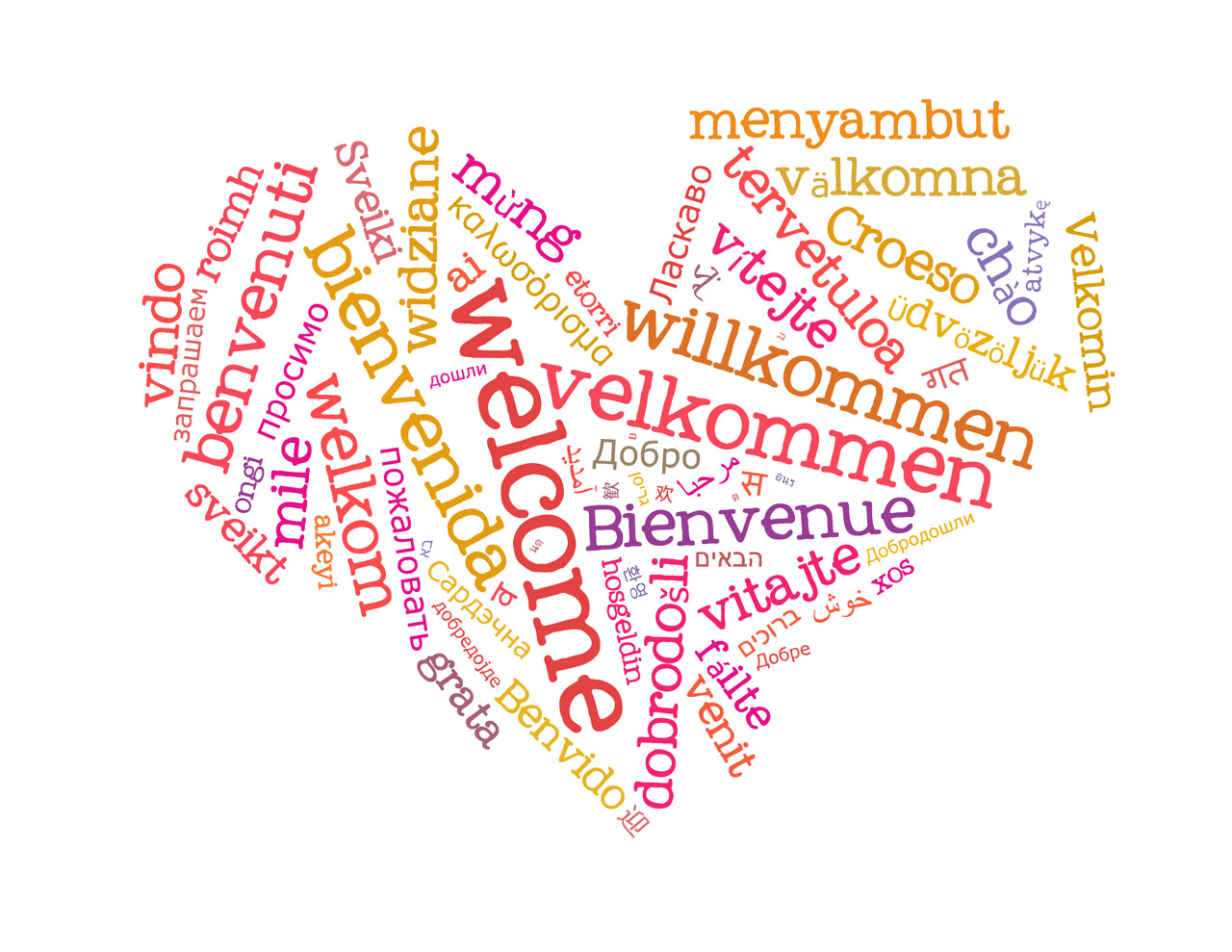 Welcome Prelude   “ Prelude in Classic Style”                               by Gordon Young                       Call to Worship    (Jer. 33:14):               The day of the LORD is surely coming: the      promise of God will be fulfilled.     (The Doxology)♪ Praise God, from whom all blessings flow; Praise *Him, all creatures here below; Praise *Him above, ye heavenly host; Praise Father, Son, and Holy     Ghost.  Amen      “Blessed Assurance, Jesus Is Mine! ”                    (Red Praise )                      No.   319                       Confession (from BCW)   God of the future, You are coming in power to bring all nations under Your rule. We confess we have not expected Your kingdom, for we live casual lives, ignoring Your promised judgement. We accept lies as truth, exploit neighbors, abuse the earth, & refuse Your justice and peace. Forgive us. Turn us to Your will by the power of Your Spirit, so all may know Your justice & peace; through Jesus Christ, Your Son, our Savior.            [silent prayer & reflection; let the Holy Spirit identify any sin  that needs confessing - offer it to God & let it go] Assurance of Pardon & Gloria Patri Glory be to the Father, and to the Son, and to the Holy Ghost.  As it was in the beginning, is now, and ever  shall be, world without end.  Amen. Amen                                     (Blue No. 579)“Blessed Assurance,  Jesus is Mine!    Fanny Crosby1 Blessed assurance, Jesus is mine!
Oh, what a foretaste of glory divine!
Heir of salvation, purchase of God,
born of his Spirit, washed in his blood.Refrain:
This is my story, this is my song,
praising my Savior all the day long.
This is my story, this is my song,
praising my Savior all the day long.2 Perfect communion, perfect delight,
visions of rapture now burst on my sight.
Angels descending bring from above
echoes of mercy, whispers of love. [Refrain]3 Perfect submission, all is at rest.
I in my Savior am happy and bless’d,
watching and waiting, looking above,
filled with his goodness, lost in his love. [Refrain]“I’ve Got Peace Like a River”   African-American SpiritualI've got peace like a river
I've got peace like a river
I've got peace like a river in my soul
I've got peace like a river
I've got peace like a river
I've got peace like a river in my soulI've got joy like a fountain
I've got joy like a fountain
I've got joy like a fountain in my soul
I've got joy like a fountain
I've got joy like a fountain
I've got joy like a fountain in my soulI've got love like an ocean
I've got love like an ocean
I've got love like an ocean in my soul
I've got love like an ocean
I've got love like an ocean
I've got love like an ocean in my soul